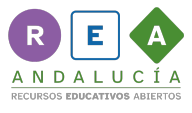 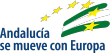             No es oro todo lo que reluce.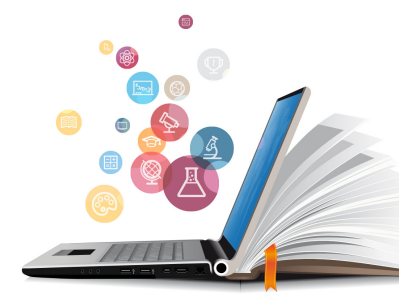 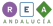 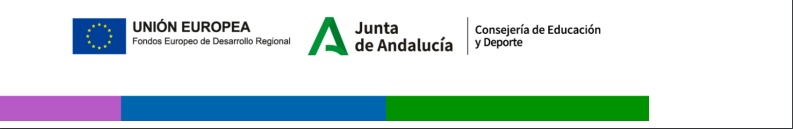 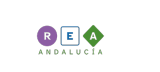 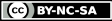 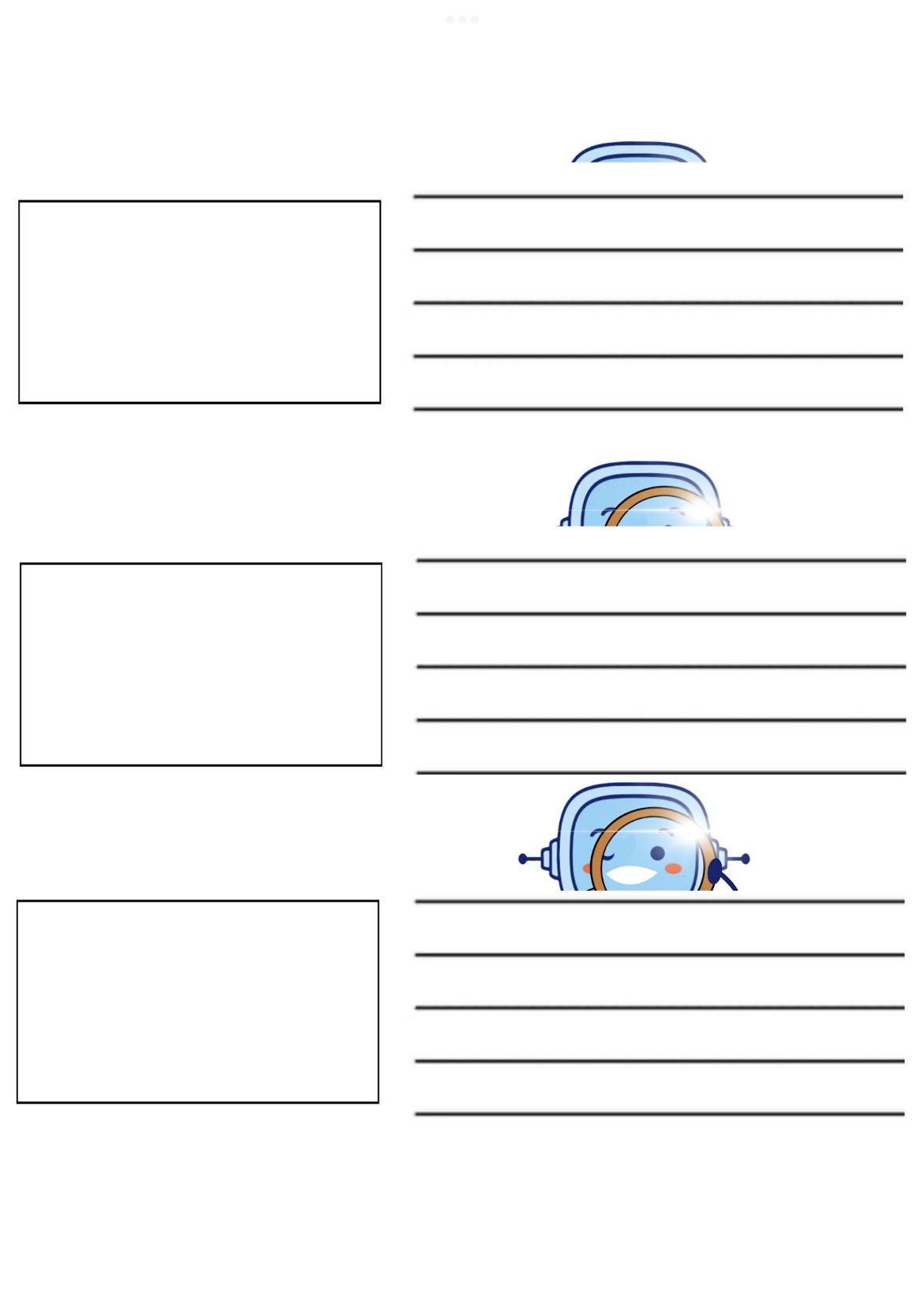 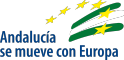 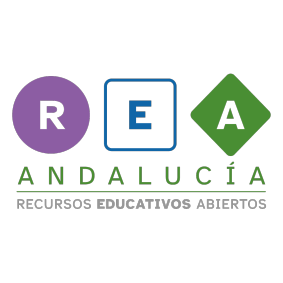 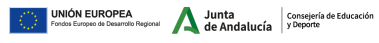 